องค์ความรู้จากกิจกรรมแลกเปลี่ยนเรียนรู้ ประจำปีการศึกษา 2563คณะอุตสาหกรรมและเทคโนโลยีประเด็นความรู้		      :   กระบวนการพัฒนาการเรียนการสอนหัวข้อการจัดการความรู้	      :   เทคนิคการสอนออนไลน์วันเดือนปีที่ดำเนินการ	      :   11 กุมภาพันธ์ 2564องค์ความรู้ของผู้เข้าร่วมกิจกรรมแลกเปลี่ยนเรียนรู้ชื่อ – นามสกุล			ผศ.สมพล  บุญญสุวรรณโณหน่วยงาน			สาขาวิชาเทคโนโลยีวิศวกรรมไฟฟ้าเบอร์โทรศัพท์ที่ติดต่อได้	    	099-393-5592E-mail Address	    	sompol.boo@rmutr.ac.thหัวข้อ/เรื่องที่จะแลกเปลี่ยนเรียนรู้ : CONTEXT/Cการเรียนการสอนผ่านระบบออนไลน์ด้วยโปรแกรม MS-Teamsรายละเอียด/วิธีการที่ได้ดำเนินการ : ACTION/Aด้วยสถานการณ์การแพร่ระบาดของไวรัสโควิด 19 คาบเกี่ยวในปีการศึกษา 2564 ทำให้มหาวิทยาลัยประกาศให้ทุกคณะทุกรายวิชาจัดการเรียนการสอนผ่านระบบออนไลน์ 100% ในส่วนของวิชา ELT 1226 การวัดและเครื่องมือวัดทางไฟฟ้า และรายวิชา ELT 1227 การปฏิบัติการวัดและเครื่องมือวัดทางไฟฟ้า จัดการเรียนการสอนผ่านระบบออนไลน์ด้วยโปรแกรม MS-Teams (ซึ่งเป็นโปรแกรมหนึ่งที่ทางคณะอุตสาหกรรมและเทคโนโลยีได้จัดทำคู่มือการใช้งานเพื่อรองรับการใช้งานของบุคลากรเรียบร้อยแล้ว) โดยที่ตัวผู้สอน และนักศึกษามี user name และ password พร้อมอยู่แล้ว จึงได้เลือกใช้โปรแกรมดังกล่าวและดำเนินการจัดการเรียนการสอนดังนี้นัดประชุมนักศึกษาผ่านระบบ teams เพื่อเป็นการซักซ้อมความพร้อมของนักศึกษา แบ่งนักศึกษาที่เข้าระบบออกเป็น 2 กลุ่ม คือ กลุ่มที่เข้าเรียนด้วยคอมพิวเตอร์ และ กลุ่มที่เข้าเรียนด้วยสมาร์ทโฟน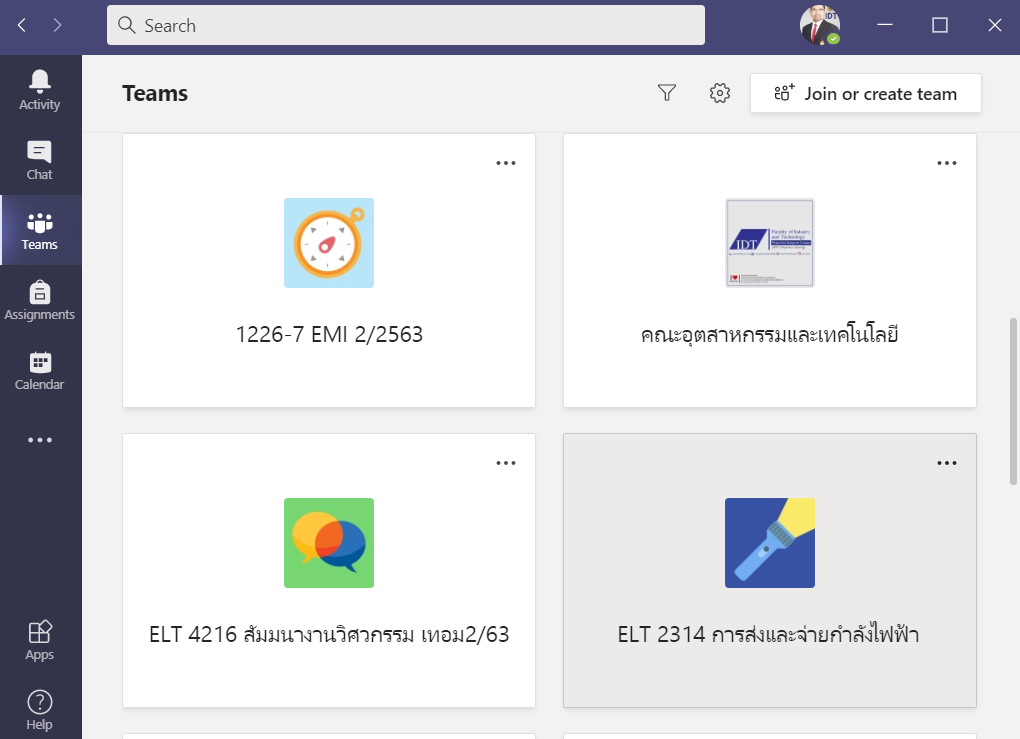 จัดทำสื่อสไลด์ power point และนำขึ้นระบบให้ผู้เรียนได้ดาวน์โหลดล่วงหน้าก่อนเรียน 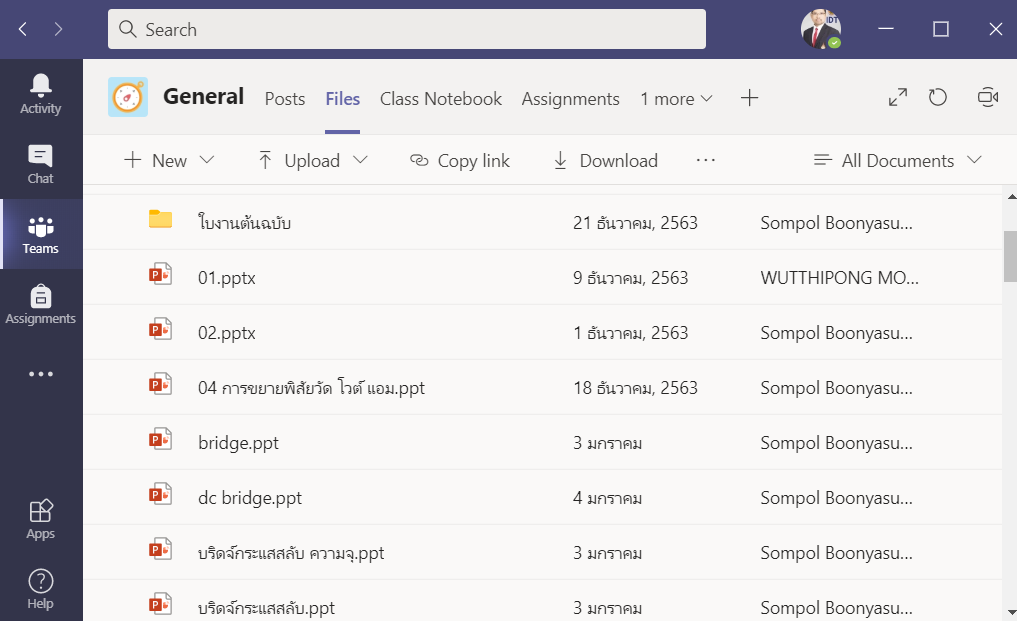 การจัดการเรียนการสอนผ่านระบบตามกำหนดเวลาตารางเรียน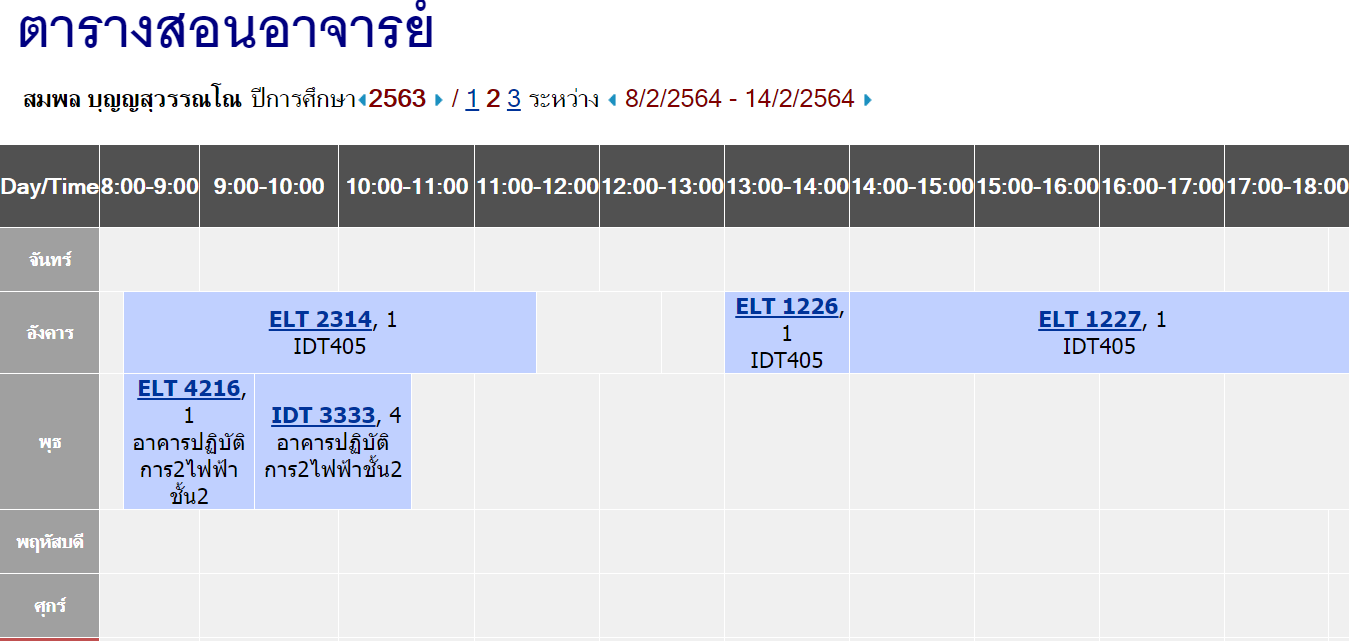 จัดการเรียนการสอน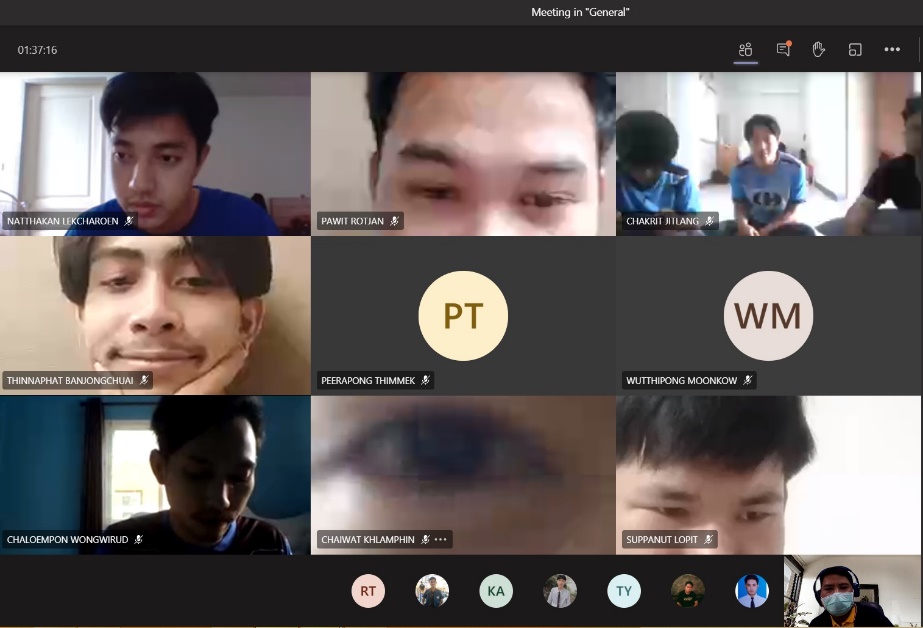 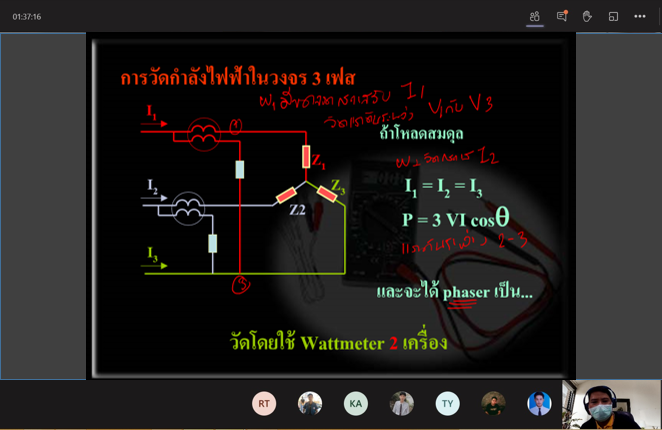 ทำการตรวจสอบสถานการณ์เข้าเรียนของนักศึกษาด้วยการให้ผู้เรียนส่งข้อความเพื่อยืนยันตัวจนการเข้าเรียนในช่วงเวลาที่สอน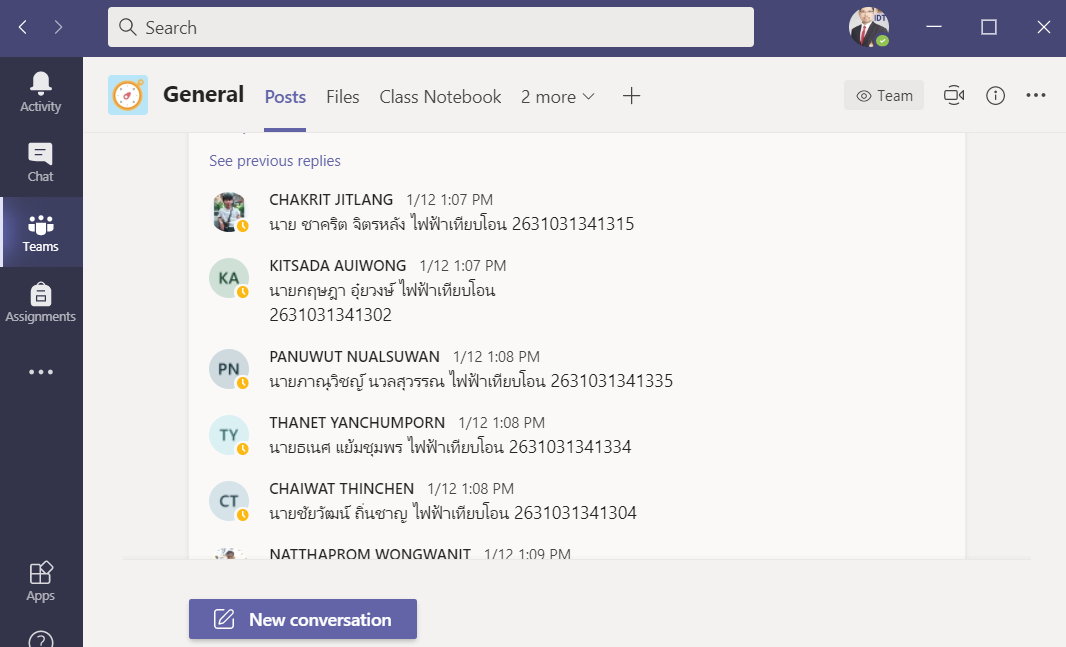 มอบหมายการทำแบบฝึกหัดในท้ายชั่วโมงการสอนวิชาทฤษฏี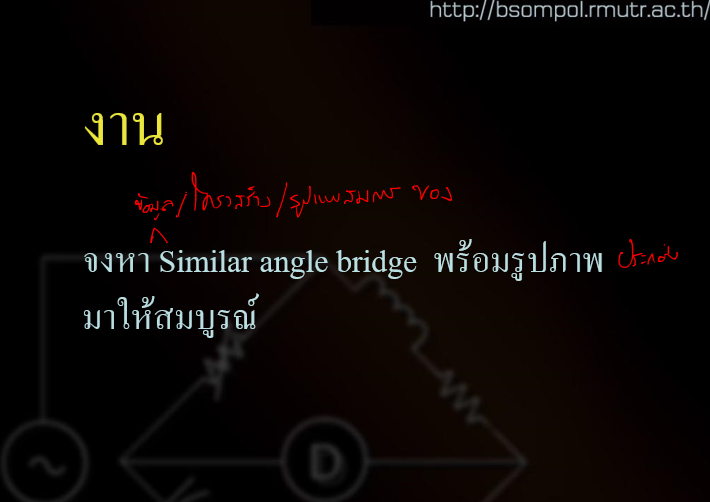 ในชั่วโมงปฏิบัติ จะต้องใช้วิธีการต่อวงจร วัดค่า และพิสูจน์ทฤษฏีที่เรียนไปก่อนหน้า จึงออกแบบใบงานที่ตอบสนองทฤษฏีขึ้นมาใหม่ให้เหมาะกับการออนไลน์ ทั้งนี้ได้อัพโหลดโปรแกรมสำหรับการปฏิบัติเข้าระบบเพื่อให้ผู้เรียนปลายทางสามารถนำไปใช้งานได้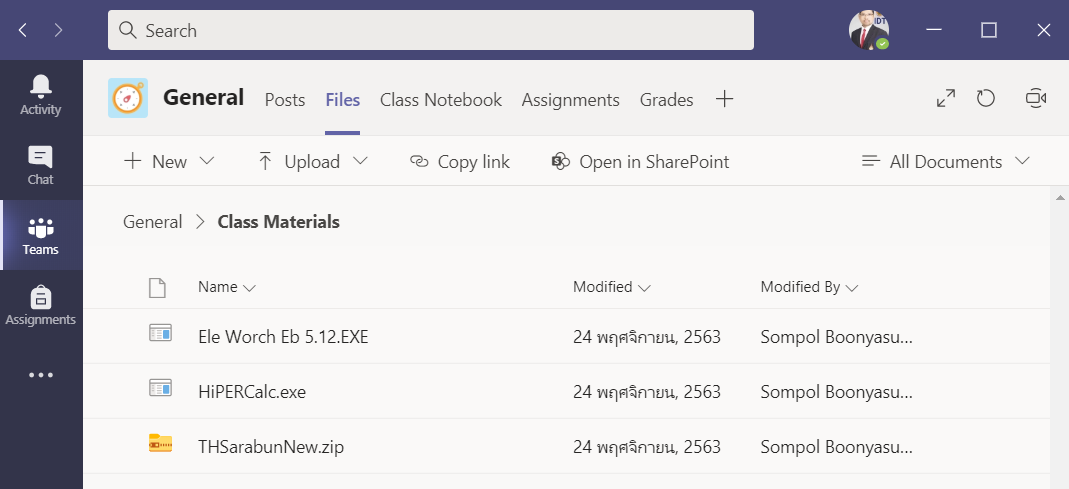  ติดตามการส่งใบงาน และแบบฝึกหัดของนักศึกษาผ่านระบบ teams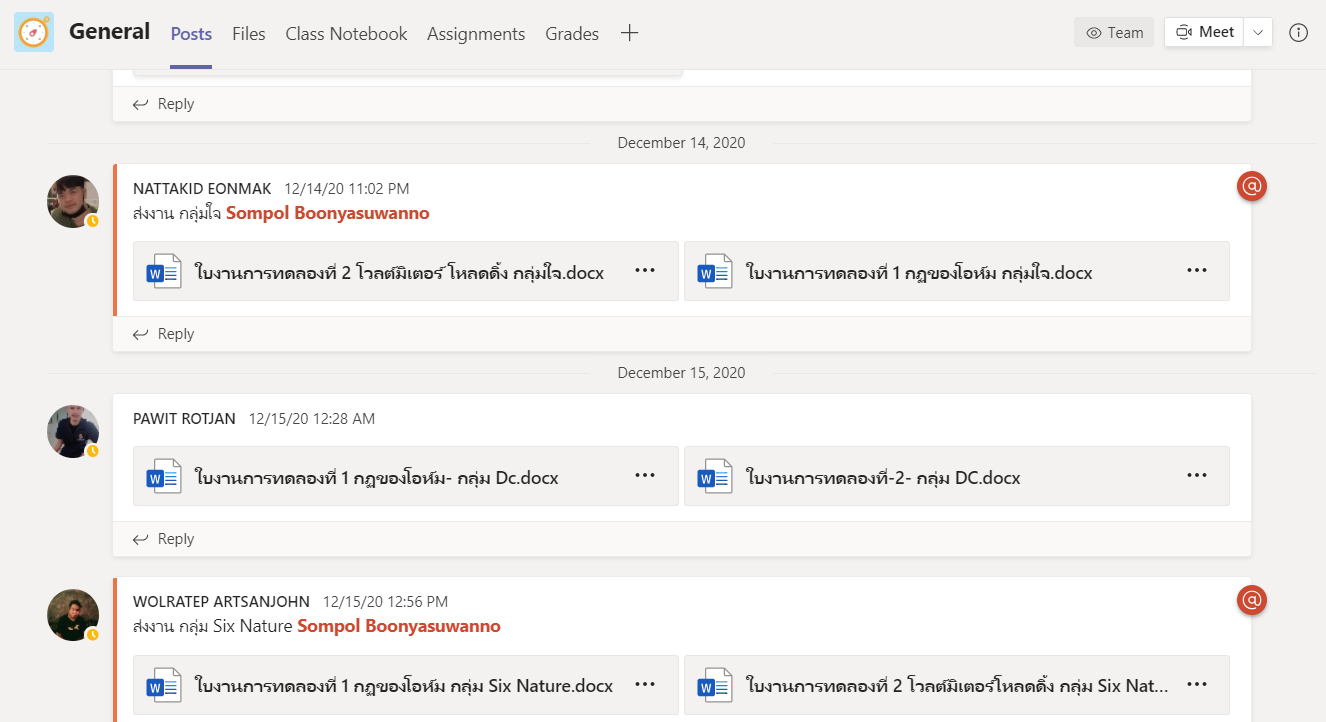 ติดตามการสอบผ่านระบบออนไลน์ โดยผู้เรียนรับข้อสอบจากผู้สอนโดยตรง และส่งกลับมายังผู้ออกข้อสอบแบบส่วนตัวได้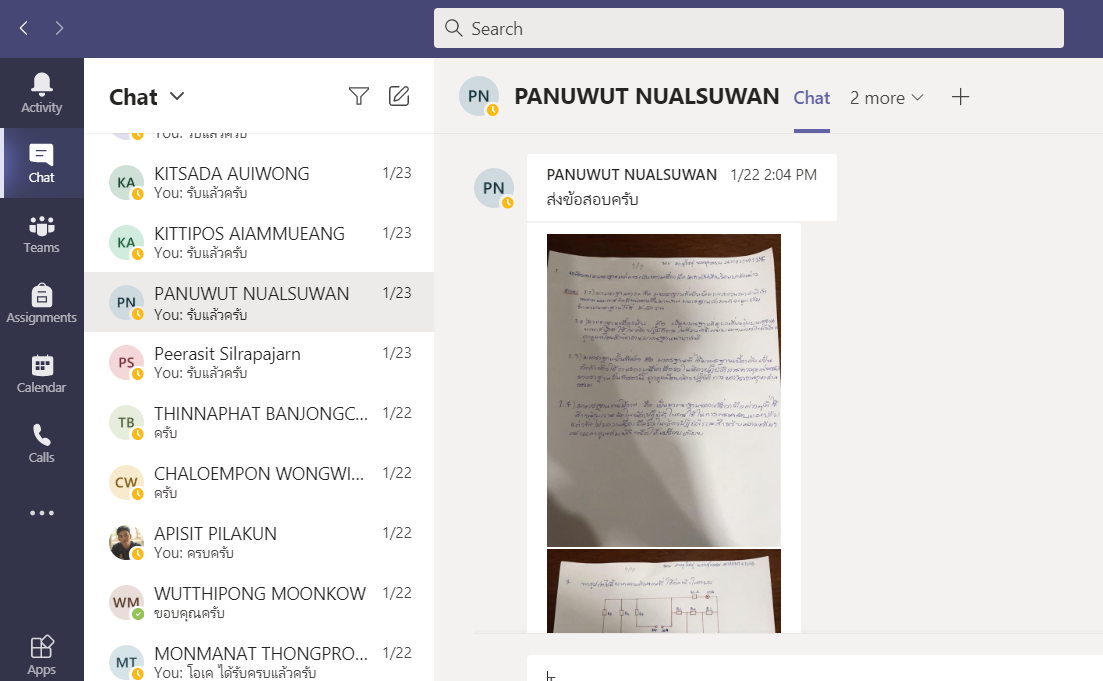 ผลลัพธ์/ผลสำเร็จ : RESULT/Rผู้เรียนสามารถเข้าเรียนได้จากทุกสถานที่มีการเข้าเรียนตรงเวลา และครบจำนวนผู้เรียนสามารถวางแผนการเรียนล่วงหน้าและนัดแนะผู้สอนได้ในกรณีที่ไม่สามารถเข้าเรียนได้ เนื่องจากได้รับเอกสารประกอบการสอนล่วงหน้า สามารถบันทึกการเรียนการสอนในแต่ละครั้งเพื่อการทบทวนได้ตรวจสอบจากการส่งงานของผู้เรียนเป็น ร้อยละ 100ตรวจสอบการทำข้อสอบส่งเข้าระบบ ร้อยละ 100